     	     206 Rally Cup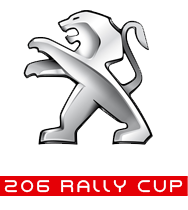 Datum: 	15 Juni 2023Onderwerp: 	Correctie specificaties versnellingsbak 206 Rally CupBulletin No 1 - 20232. Technisch Reglement 206 Rally Cup 2023 Aandrijving2.8.1	De versnellingsbak moet origineel blijven. Het monteren van een sperdifferentieel of een zwaar lopend differentieel is niet toegestaan. Het standaard nummer van de versnellingsbak is: 20CN24 of 20CNB4 of 20CP47 of 20CP91. Specificaties van de versnellingsbak: Eindoverbrenging 13x59 = 4.531e: 41x12 = 3.4172e: 39x20 = 1.9503e: 41x30 = 1.3674e: 39x37 = 1.0545e: 35x41 = 0.854R: 43x12 = 5.583De originele versnellingsbak dient te worden voorzien van de hierboven beschreven eindoverbrenging. De versnellingsbak dient te worden gecontroleerd en verzegeld door Autohandel Strijker uit Hollandscheveld onder verantwoordelijkheid van de TC Cup. De werkzaamheden moeten worden uitgevoerd door Autohandel Strijker voor een bedrag van
€ 375,- (geen BTW van toepassing) inclusief montage van de verkorte eindoverbrenging. Wanneer een deelnemer zelf de versnellingsbak voorziet van de verplichte eindoverbrenging dient hij deze ter controle en verzegeling aan te bieden bij Autohandel Strijker. Het differentieel mag worden versterkt door het kroonwiel vast te lassen.Bovenstaande correctie op het 206 Rally Cup Reglement 2023 gaat in per 15 juni 2023.Namens de organisatie 206 Rally Cup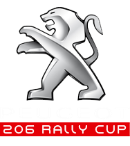 Danny HoekstraAlgemene zakenBSR goedgekeurd: BSR 23-04_01/AK, dd 15-06-2023